111語文創新教學：有生命的漢字—專業師資精進計畫活動目標：本計畫欲培育在職教師相關專業教學能力，且推廣有生命漢字識字課程至偏鄉學校，給予弱勢家庭、學習低成就的孩童翻轉機會，幫助偏鄉孩子們突破學習困境，找回學習熱情。有鑑於在職教師較缺乏實際專業教學經驗而無法將所學有效應用於教學現場，因此有必要加強在職教師的實務經驗，以縮短理論與實務的差距，並減少教師教學時的挫折感。為了以上目的，辦理此次師資培訓課程，提供共學機會。1.提升教師中文書寫、識字課程教學策略之專業知能。2.分享如何運用「漢字構形之分析」及「特殊中文字彙知識」融入部件意義化識字教學，以提升中文讀寫教學之效能。3.增進教師教學策略之應用，以提升學生的中文書寫及識讀能力。4.培育有生命的漢字師資，投入幫助閱讀識字困難及弱勢家庭學生。辦理單位1.指導單位：教育部	2.主辦單位：國立東華大學 教育與潛能開發學系研習對象：依下列順序錄取30位名額，額滿為止。
※已參加過一階研習者才可報名本場次的二階研習。1.花蓮縣偏鄉地區國民中小學在職教師。2.對本工作坊有興趣之花蓮縣在職教師。活動時間與地點日期：2023/7/3-7/5及7/11-7/13，共六天，17個小時。時間：7/3-7/5及7/11-7/13上午9:00~11:30及7/13下午2：00-4：00 地點：Google Meet線上研習報名方式Google 表單報名 https://forms.gle/rYz3KK8pGNvCYGfH6聯絡人國立東華大學 教育與潛能開發學系/黃偲婷小姐，電話：03-8903822，0935-599793 / E-mail：cls39white@gms.ndhu.edu.tw 柒、注意事項本研習需完成六天課程，若無法全程參與者，請勿報名。為維持良好上課品質，本工作坊需繳納保證金1000元，請假若超過3小時則無法退回保證金。主辦單位在審核報名後，將於填表單後的一週內個別寄送「開課通知」，內含保證金繳費方式。請報名者收到通知後，於上課前完成保證金繳費。捌、課程表有生命的漢字師培二階課程(線上研習)有生命的漢字師培二階課程(線上研習)有生命的漢字師培二階課程(線上研習)有生命的漢字師培二階課程(線上研習)有生命的漢字師培二階課程(線上研習)有生命的漢字師培二階課程(線上研習)   日期時間07/0307/0407/0507/0607/079:00-11:30認識虎、欠、食字群的構形及構意+字義詞彙認識 、辰、帚字群構形及構意+字義詞彙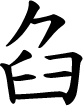 認識衣、儿、甘字群構形及構意+字義詞彙休息休息   日期時間07/1007/1107/1207/1307/149:00-11:30休息認識 冓、、隹字群構形及構意+字義詞彙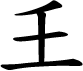 認識 、頁、ㄙ字群構形及構意+字義詞彙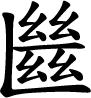 認識帚、侖、皿字群構形及構意+字義詞彙研習已結束14:00-16:00線上試教講師：李雪娥 老師 助教：張菀芹 老師講師：李雪娥 老師 助教：張菀芹 老師講師：李雪娥 老師 助教：張菀芹 老師講師：李雪娥 老師 助教：張菀芹 老師講師：李雪娥 老師 助教：張菀芹 老師講師：李雪娥 老師 助教：張菀芹 老師